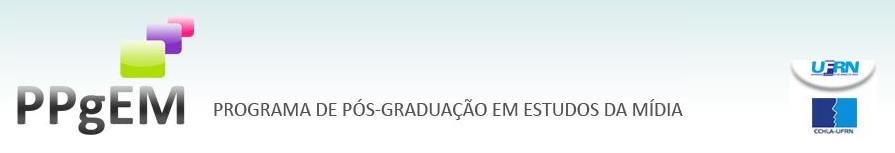 Entrevistas – Produção de SentidoDia – horário08/12/2014 – tarde14 às 17hsProdução de SentidoSala D3Horário - CandidatoTaciana De Lima BurgosKenia Beatriz Ferreira MaiaMarcelo Bolshaw14h -Dickson de Oliveira Tavares14h30 -Cledivânia Pereira Alves15h - Luciana da Costa Lopes:15h30 -KassandraMeirielli Lopes Lima16h – Manoel M A Batista;16h30- Luana Araújo de FrançaDia – horário09/12/2014 – manhã9- às 12hsProdução de SentidoSala G1Taciana De Lima BurgosKenia Beatriz Ferreira MaiaMarcelo Bolshaw9h -Elaize Eduarda Macena da Silva Alves9h30 – Tereza Suyane Alves de França10h - Lívia Maia Brasil10h30 - Angélica de Almeida Costa11h - Ana Paula de B Ferreira11h30 - Ygor Felipe Pinto